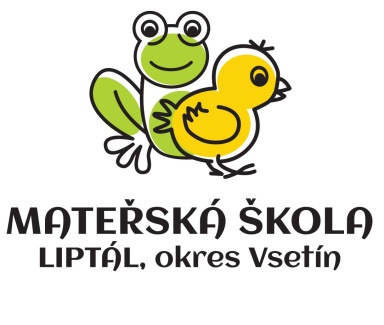                                                             Mateřská škola Liptál, okr. Vsetín
                                                            příspěvková organizace                                                            756 31  Liptál 465                                                            IČO   709 85 227	      V Liptále 18.5.2022Výsledky zápisu přijatých dětí do MŠ Liptál na školní rok 2022/2023Zveřejněním registračních čísel dětí přijatých se považuje rozhodnutí o přijetí za doručené. Do 15 dnů ode dne zveřejnění je možné v souladu s ustanovením § 68, odst. 5, zákona č. 500/2004Sb., správní řád, v platném znění, se odvolat ke Krajskému úřadu Zlínského kraje – odboru školství, mládeže a tělovýchovy, a to prostřednictvím ředitelky MŠ. Pro rodiče dětí se uskuteční informační schůzka: v pondělí 5. září 2022 od 15,30 hodin v MŠ.Dnem přijetí vzniká zákonným zástupcům dítěte povinnost plateb školného, na schůzce rovněž obdržíte variabilní symboly pro platby školného. Za děti, které budou v povinném ročníku předškolního vzdělávání se školné neplatí.Také rodiče dostanou informace ke školnímu řádu, ke stravování, k organizaci aj.
                                                     1/222/223/224/225/226/227/228/2212/2213/2214/2217/2218/2219/2222/2223/2224/2225/2228/2231/2234/2235/22